Recordings on Maddie’s Pet Forumhttps://forum.maddiesfund.org/communityconversations
Box link: https://maddiesfund.box.com/s/ifsjto6hxssitkru3ido1f4pgb7gssrvFriday meeting registration pagehttps://us02web.zoom.us/meeting/register/tZEud-2orzMrHtLTuNo0GbrSNeCQlQkdWKApMonday meeting registration link (for shelter staff and committed volunteers)
https://us02web.zoom.us/meeting/register/tZUqc-6spj0jHtES3GWxrpaG6L3HcbMh_dCuAgenda	 Welcome – Kristen Hassen, Director, American Pets Alive! - 
Kristen.hassen@americanpetsalive.org     QOTD – if you could be anywhere in the world, where would you be?NO MEETINGS Friday July 2 or Monday July 4 Mary's Motivation –The Association’s Diversity, Equity, and Inclusion Committee has launched a historic, first-of-its-kind survey. All of us in animal welfare need to complete the survey and encourage our teams and colleagues to complete it. The results of this survey will help create a strategy of the work that lies ahead for us to make animal welfare a more diverse and inclusive profession. In order to get the most complete picture, we need to hear from everyone working in animal welfare from front line staff and officers in the field to fundraising staff, adoption counselors and managers
Dr. Sara Pizano, Team Shelter USA – The Best Practice Playbook for Animal Shelters “Our own fears are a barrier to keeping pets with people.”Amy Nichols announces new Executive Director for  Shelter Animals Count :  Stephanie Filer of Animal Rescue League of IowaLisa LaFontaine, President and CEO, Humane Rescue Alliance: the seasonal nature of our work and stress.  Focus on the power of your own voice and you can find a sense of hope and empowerment.  Do not feel dispirited – people are coming to us means we have succeeded. It’s clear animals are family – that means we have succeeded. Kristen Hassen: 8 ways barriers in animal shelters today Close 143 attendeesList of resources referenced during today’s callThe AAWA DEI Survey
http://blog.theaawa.org/take-action-dei-survey-now-open/The AAWA Diversity, Equity, and Inclusion Resources & Training Packagehttps://learning.theaawa.org/p/deiPetco Love's AWO Grant Cycle opens 7/1	petcofoundation.fluxx.io	https://petcofoundation.fluxx.io/user_sessions/newShelter Animals Count https://www.shelteranimalscount.org/Books/conferences/podcasts/eventsBarrier Busting for Busy Animal Shelters – blog by Kristen Hassenhttps://www.humananimalsupportservices.org/blog/barrier-busting-basics-for-busy-animal-shelters/Black Fatigue- book recommendation from BJ Anderson    
 https://www.amazon.com/Black-Fatigue-Racism-Erodes-Spirit/dp/1523091304C.A.R.E. https://careawo.org/James Evans on Best Friends’ podcast African Americans changing life for homeless pets
https://bestfriends.org/stories-blog-videos/latest-news/celebrating-african-americans-saving-pets?fbclid=IwAR3ZD4c6qPdXbOLZhmZW8Dwb57EUnj1Sd0yTLHwmleRXt4Dr4LaXvTklQNUJune 23-24, 2021: Best Friends National Conference
https://bestfriends.org/events/best-friends-national-conference	Receive $10 off your registration using promo code = podcastMichelson Found Animals & The Association for Animal Welfare Advancement Animal Welfare Summithttps://theaawa.org/events/eventdetails.aspx?id=1529225	More info https://www.foundanimals.org/animal-welfare-summit/Dr. Sara Pizano, Team Shelter USA – Co-author, The Best Practice Playbook for Animal Sheltershttp://www.teamshelterusa.com/Sara’s book now in E-FORMATKindle: https://www.amazon.com/Best-Practice-Playbook-Animal-Shelters-ebook/dp/B094DMBNBD/ref=sr_1_2?dchild=1&keywords=the+best+practice+playbook+for+animal+shelter&qid=1620920119&s=amazon-devices&sr=1-2Apple books  https://books.apple.com/us/book/the-best-practice-playbook-for-animal-shelters/id1563482149Hard copy https://www.amazon.com/Best-Practice-Playbook-Animal-Shelters/dp/1513641077What Is Negativity Bias, and How Does It Affect You?https://www.healthline.com/health/negativity-bias - recommended by Beau Archer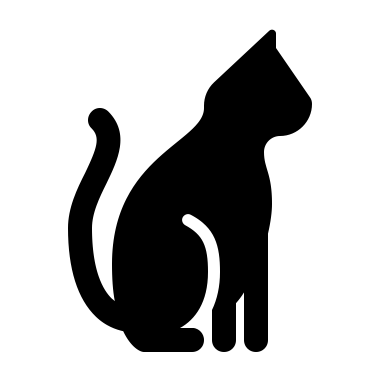 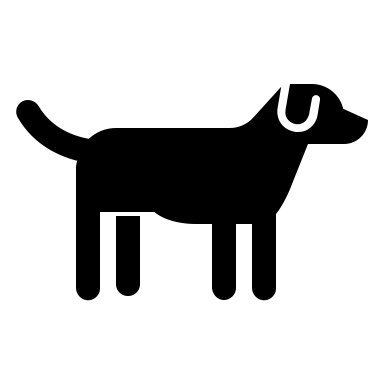 CHAT SESSIONThis meeting will be recorded. Find the recording on Maddie’s Pet Forum (allow a day or two for us to upload)https://forum.maddiesfund.org/communityconversations07:59:54 From Alison Gibson to Everyone:This meeting will be recorded. Find the recording on Maddie’s Pet Forum (allow a day or two for us to upload)	https://forum.maddiesfund.org/communityconversations08:00:33 From Kathy Duncan to Everyone:	Happy Friday!!!Kristen asked if we could be anywhere today (but here), where would you be?08:00:40 From Sara Pizano to Everyone:	Grand Caymans08:00:42 From Gina Knepp to Everyone:	Amalfi coast08:00:45 From Kathleen Leary to Everyone:	Africa08:00:47 From Erika Leckington to Everyone:	Easter Island 08:00:48 From Becky Tegze to Everyone:	Maine08:00:53 From Tammi Barrick to Everyone:	on a  beach08:00:53 From Liam Hughes to Everyone:	Out paddling on a lake08:00:55 From Victoria Cowper to Everyone:	Home08:00:55 From Faith Wright to Everyone:	Sleeping08:00:56 From Jamie Case to Everyone:	A beach.  ANYWHERE08:00:58 From Allison Mayfield to Everyone:	Greece08:01:18 From Alison Gibson to Everyone:	Aliison – ditto08:01:32 From Gina Knepp to Everyone:	Wait...one more...in a bar with all of you!08:01:38 From Laura Baker to Everyone:	FIJI08:01:42 From Alison Gibson to Everyone:	Right on Gina!08:01:43 From Emily McCobb to Everyone:	in the garden08:01:47 From Emily Stuart to Everyone:	with my family, back in Arizona08:01:52 From Mindy Tiner to Everyone:	beach!08:01:54 From Michelle Thevenin to Everyone:	Hiking08:01:55 From Dara Eckart to Everyone:	on the beach08:02:00 From Tasha Haug to Everyone:	North shore of Lake Superior08:02:05 From Kathleen Beaver to Everyone:	Walking my own dogs!08:02:10 From Stephanie Miller to Everyone:	On a plane, travelling to a new to me country. Dying to travel!08:02:11 From Kay Amland to Everyone:	Hiking in the mountains08:02:12 From kristen hassen to Everyone:	Ft. Lauderdale08:02:22 From Liam Hughes to Everyone:	yep, great party too08:02:23 From Kathy Duncan to Everyone:	Woooo hooo @Tasha!!!!08:02:28 From Arin Greenwood to Everyone:	Somewhere less humid than my beloved Florida08:02:45 From Michelle Thevenin to Everyone:	hiking in Ithaca/Finger Lakes08:02:57 From Leilani Fratis to Everyone:	AAWA's November Conference will be in New Orleans!08:02:59 From Ashley Rodriguez to Everyone:	Good Morning Everyone!08:03:00 From Alison Gibson to Everyone:	Maddie’s Fund® Contest! Win a chance for a $50 gift card! Invite a friend to the National Calls contest – fill out this formhttps://forms.gle/M8N2L87e1dsVLL46908:03:08 From Chris Fitzgerald to Everyone:	Yay!  Ithaca is gorges!08:03:22 From Dara Eckart to Everyone:	Dara Eckart, CEO of Friends of Strays in St. Pete, FL. Arin Greenwood referred me :)08:03:23 From Jane McBride to Everyone:	Jane McBride, Illinois Humane, Springfield, IL08:03:26 From Donna Duffau to Everyone:	From Lewiston, Idaho.08:03:26 From Emily McCobb to Everyone:	Emily McCobb from Tufts, normally I have a conflict at this time but free due to the holiday-08:03:36 From Jean Gibowski to Everyone:	I’m new. Jean from Kitsap Humane in Washington.08:03:38 From Michael Bricker to Everyone:	Good morning, Mary!08:03:44 From Sara Pizano to Everyone:	Welcome to the new attendees!08:03:51 From Cynthia Karsten to Everyone:	Mandy, Team KSMP, Dr. Karsten :)08:03:52 From Lisa Pearce to Everyone:	Good Morning from Charleston Animal Society! Grants Administrator here. Irene suggested I join you! Happy Friday, ya'll08:03:57 From Kathleen Beaver to Everyone:	Hi!  I'm Kathleen Beaver, CEO from Animal Friends in Pittsburgh.  Been meaning to join for so long...finally carved out the time!08:04:07 From Emily Scholz to Everyone:	Emily Scholz from Valley Humane Society, invited by Melanie Sadek08:04:12 From Alison Gibson to Everyone:	THE AAWA DEI SURVEY	http://blog.theaawa.org/take-action-dei-survey-now-open/08:04:19 From kristen hassen to Everyone:	Amazing!08:04:20 From Emma Dawley to Everyone:	Hey everyone!  I'm with Save One Soul Animal Rescue in RI.  I've seen the emails for this call and was actually able to join this week!08:04:27 From Marta Casey to Everyone:	Marta Casey - formerly development team at Palm Valley - now ED at the Lander Pet Rescue. Loving the TX-WY connection. Jamie Case recommended I join08:04:54 From Beau Archer to Everyone:	Please send the link to the DEI survey to all your animal welfare contacts!!08:05:07 From Michael Bricker to Everyone:	Hey everyone! I’m Mike Bricker, CSO from CARE. I haven’t been here in awhile but I’m glad to be back.08:05:09 From James Evans to Everyone:	Morning all08:05:18 From Katherine Shenar to Everyone:	Thank YOU so much, Mary - and thank all of YOU for helping gather this important data!!!08:05:30 From Valerie Sheppard to Everyone:	We have graphics you can use to promote the survey - email me if you'd like them. vsheppard@theaawa.org08:05:34 From Mueni Rudd to Everyone:	Morning folks my name is Mueni Rudd. I serve as the Senior Director of Research & Development with CARE.08:05:46 From Rene Agredano to Everyone:	Good morning! Rene & Jim here, co-founders of Tripawds.com, the world's largest support community for animal amputees and their people!08:05:56 From Alison Gibson to Everyone:	June 23-24, 2021: Best Friends National Conference	https://bestfriends.org/events/best-friends-national-conference08:05:59 From Chris Fitzgerald to Everyone:	Hello James, Mike, Johnny, Mueni and everyone from CARE08:06:13 From Sabine Stull to Everyone:	Sabinesmithstull@yahoo.com  Animal Ark Rescue in Columbus, GA08:06:25 From Mary @ Maddie's Fund (she/her) to Everyone:	Awesome to see all the CARE Team on the call!08:07:00 From Alison Gibson to Everyone:	June 23-24, 2021: Best Friends National Conference	https://bestfriends.org/events/best-friends-national-conference08:07:20 From Alison Gibson to Everyone:	Promo code = podcast08:07:24 From Johnny Jenkins to Everyone:	Hello Everyone. It’s great to see everyone :-)08:07:34 From Jon Dunn to Everyone:	Https://bestfriends.org/conference08:07:48 From Michael Bricker to Everyone:	I am!08:07:50 From Dara Eckart to Everyone:	I am!08:08:03 From Faith Wright to Everyone:	I am08:08:13 From Mary @ Maddie's Fund (she/her) to Everyone:	Thank you, Dr. Erin and Mike!08:08:46 From Mary @ Maddie's Fund (she/her) to Everyone:	Thank you, James!  We need more proximate leaders!08:09:18 From Bobby Mann to Everyone:	Wow!08:09:21 From Jamie Case to Everyone:	AMAZING!08:09:30 From Gina Knepp to Everyone:	I am and I'll be showcasing RTH across America. Several of you are included in my presentation, don't miss it!08:09:35 From Lindsey Narraway to Everyone:	wow.... I cant even imagine that many08:09:43 From Esteban Rodriguez to Everyone:	Hi my name is Esteban Rodriguez, and I have been off for bit due to transitioning to a new role as Director.  Looking to get Seattle Animal Shelter into the HASS program.08:09:50 From Bobby Mann to Everyone:	The technology is amazing!08:10:05 From Jen Evans to Everyone:	CARE is hosting a Bonus section with some CARE center leaders, with Mueni and Sterling the Trap King.08:10:57 From Kathy Duncan to Everyone:	Gina was awesome at yesterday’s @Humane Canada’s mini event!!!08:11:23 From Gina Knepp to Everyone:	https://www.foundanimals.org/animal-welfare-summit/08:11:24 From Esteban Rodriguez to Everyone:	Thank you Kristen!!08:11:40 From Alison Gibson to Everyone:MICHELSON FOUND ANIMALS & THE ASSOCIATION FOR ANIMAL WELFARE ADVANCEMENT ANIMAL WELFARE SUMMIT	https://theaawa.org/events/eventdetails.aspx?id=152922508:12:54 From Katherine Shenar to Everyone:	https://www.foundanimals.org/animal-welfare-summit/08:13:05 From Laura Baker to Everyone:	WHOA!!!08:13:07 From Jon Dunn to Everyone:	YAY!08:13:14 From Chelsea Staley to Everyone:	Yasssss08:13:24 From Amy Nichols to Everyone:	Back to New Orleans - woo hoo!!08:13:24 From Leilani Fratis-Placer SPCA to Everyone:	I am co-chair of the Trends in Animal Welfare track for the Nov AAWA conference in New Orleans.  Looking for subject matter ideas and speakers- please email me with your ideas:  ceo@placerspca.org08:13:29 From Michael Bricker to Everyone:	That’s so exciting!08:13:30 From Gina Knepp to Everyone:	I am sooooooooooooooooooooooo excited!!! We all get to hug each other!!08:14:10 From Kathy Duncan to Everyone:	Really hoping you all will let Canadians come down for that one!!  Huge HUGS!!!08:14:41 From Valerie Sheppard to Everyone:	Kathy, YES!! We hope so too.08:16:39 From Valerie Sheppard to Everyone:	Chelsea, would you please share links? We'll post them08:16:42 From Alison Gibson to Everyone: Maddie’s Pet Forum	https://forum.maddiesfund.org/communityconversations08:17:28 From Alison Gibson to Everyone:	Dr. Sara Pizano, Team Shelter USA – Co-author, The Best Practice Playbook for Animal Sheltershttp://www.teamshelterusa.com/	Sara’s book now in E-FORMAT		Kindle: https://www.amazon.com/Best-Practice-Playbook-Animal-Shelters-ebook/dp/B094DMBNBD/ref=sr_1_2?dchild=1&keywords=the+best+practice+playbook+for+animal+shelter&qid=1620920119&s=amazon-devices&sr=1-2
Apple books  https://books.apple.com/us/book/the-best-practice-playbook-for-animal-shelters/id156348214908:18:20 From Rebecca Guinn to Everyone:	Thanks for the shout out, Chelsea. Booker was thrilled with the inaugural award and is still our hero!08:21:52 From Kathy Duncan to Everyone:	Love that @Dr. P.!!!!!08:22:02 From Kathy Duncan to Everyone:	Money is #2!!08:23:29 From Katherine Shenar to Everyone:	THIS is so important Dr. P - thank you for sharing this!08:23:44 From Esteban Rodriguez to Everyone:	Would you have any advice working with hourly unions that have a lot of influence?08:24:07 From John Graves to Everyone:	speaking the language & to the interests of the audience (municiple attorney's, commissioners, etc) makes all the difference! great info08:27:52 From Beau Archer to Everyone:	Negativity Bias! https://www.healthline.com/health/negativity-bias08:29:48 From Allison Mayfield to Everyone:	Such great information.  Thank you so much!08:30:03 From Katherine Shenar to Everyone:	THIS is so inspiring Dr. P!!!!!!08:30:22 From Irene Borngraeber to Everyone:	Would you be able to share these slides with us post-presentation?08:30:52 From Alison Gibson to Everyone:	Sara’s book now in E-FORMAT		Kindle: https://www.amazon.com/Best-Practice-Playbook-Animal-Shelters-ebook/dp/B094DMBNBD/ref=sr_1_2?dchild=1&keywords=the+best+practice+playbook+for+animal+shelter&qid=1620920119&s=amazon-devices&sr=1-2		Apple books  https://books.apple.com/us/book/the-best-practice-playbook-for-animal-shelters/id156348214908:30:56 From Kathleen Beaver to Everyone:	Yes...the playbook is a must read!  Thank you, Sara!08:31:31 From Jon Dunn to Everyone:	Great stuff Dr. P!08:32:10 From Donna Casamento to Everyone:	Great stuff! Dr. P.!08:32:13 From Bobby Mann to Everyone:	Thank you, Dr. P!!!!08:32:14 From Lisa Pearce to Everyone:	Thank you, assessment works!08:32:21 From Jen Evans to Everyone:	CARE is elated that Juneteenth is now a Federal Holiday. And we are grateful to Best Friends for asking James to guide this story, that includes just a few of our leaders of color. 	https://bestfriends.org/stories-blog-videos/latest-news/celebrating-african-americans-saving-pets?fbclid=IwAR3ZD4c6qPdXbOLZhmZW8Dwb57EUnj1Sd0yTLHwmleRXt4Dr4LaXvTklQNU08:32:22 From Joy Smith to Everyone:	Thank you!!!!08:32:37 From Chris Fitzgerald to Everyone:	Get it and live it.  Thanks, Dr. P!08:33:01 From Sara Pizano to Everyone:	Thanks everyone!!08:33:31 From Jamie Case to Everyone:	YAY!08:34:00 From Alison Gibson to Everyone:	Lisa LaFontaine, President and CEO, Humane Rescue Alliance 	https://www.humanerescuealliance.org/08:35:50 From Chelsea Staley to Everyone:	LET'S GO!08:35:50 From Faith Wright to Everyone:	Yes!08:35:51 From BJ Andersen to Everyone:	I am so THERE!!!08:36:05 From Kathy Duncan to Everyone:	I can’t wait to meet everyone in person!!!!!08:36:13 From Chris Fitzgerald to Everyone:	you're getting hugged, Kathy08:36:20 From Mary @ Maddie's Fund (she/her) to Everyone:	Still too creepy08:36:22 From Chris Fitzgerald to Everyone:	and Katherine08:36:30 From Amy Nichols (she/her) to Everyone:	If you are unfamiliar with Shelter Animals Count, please read more here: https://www.shelteranimalscount.org/08:36:36 From Kathy Duncan to Everyone:	I am such a hugger @Chris - you guys won’t be able to peel me off!!!!08:37:08 From Sara Pizano to Everyone:	Here is the link for the hard copy on Amazon: https://www.amazon.com/Best-Practice-Playbook-Animal-Shelters/dp/151364107708:37:11 From Amy Nichols (she/her) to Everyone:	We would love to add more shelters and rescues to continue growing our national database and provide even more helpful data for animal welfare across the US08:37:18 From Chelsea Staley to Everyone:	Petco Love's AWO Grant Cycle opens 7/1, apply here:	petcofoundation.fluxx.io08:37:27 From Lisa Pearce to Everyone:	We're not traveling yet. Is everyone vaccinated on this call? Our org is at 92%08:37:31 From Alison Gibson to Everyone:	No meetings Friday July 2 or Monday July 4 Happy 4th!08:37:35 From Kathy Duncan to Everyone:	That’s ok @Mary, we can fist pump!!08:38:10 From Erika Leckington to Everyone:	@That's amazing! We are at about 2/3 of our team; 1/3 opposed.08:38:12 From Kathy Duncan to Everyone:	@Amy - we are just waiting for SAC to let the Canadians in…..08:38:17 From Shelly (she/her), Maddie's Fund to Everyone:	@Lisa Pearce - 92% vaccinated is fantastic! Congratulations.08:38:30 From Sara Pizano to Everyone:	Thanks Lisa!08:38:42 From Amy Nichols (she/her) to Everyone:	Yes @Kathy - we are working on adding Canada! :)08:38:56 From Amy Nichols (she/her) to Everyone:	you will be the first to hear!08:39:11 From Kathy Duncan to Everyone:	@Amy - THAT IS THE BEST NEWS!!!!!08:39:43 From Laura Baker to Everyone:	Can you share this? Lord this is so relatable.08:41:12 From Erika Leckington to Everyone:	1995 was a difficult time in animal welfare....the sheer volume of euthanasia was insane. 08:41:33 From Kathy Duncan to Everyone:	Agreed @Erika - it was here as well.08:44:28 From Sara Pizano to Everyone:	perceived powerlessness08:45:40 From Kathy Duncan to Everyone:	The Friday and Monday calls are my self care and what have kept me going.  Thank you to you all!!08:46:28 From Liam Hughes Maine to Everyone:	Thank you Lisa, you put the feelings I didn't know how to describe into words. Yes it resonates.08:48:16 From Lisa Pearce to Everyone:	Such good points. Thank you for your insight.08:48:19 From Sara Pizano to Everyone	Thanks Lisa-u r awesome!08:48:25 From Chris Fitzgerald to Everyone:	Thanks, Lisa08:48:31 From Jamie Case to Everyone:	Thank you, Lisa.  That was truly inspiring.08:48:32 From Tammi Barrick to Everyone:thank you for your thoughts.  They hit home.08:48:45 From Jon Dunn to Everyone:	Thank you Lisa.08:48:52 From Shannon Asquith to Everyone:	Wow… We also need to give ourselves a little credit for being successful :-)08:48:54 From Amy Nichols (she/her) to Everyone:	Agree, these Friday meetings feel like a touchpoint to the larger animal welfare world, this group inspires me - grateful for all of you!08:48:56 From Michael Bricker to Everyone: Thank you, Lisa.08:48:59 From Beau Archer to Everyone:	Thanks Lisa!08:49:01 From BJ Andersen to Everyone: @kathyduncan yes, me too.08:49:04 From John Graves to Everyone:	This is so spot on Lisa, thank you08:49:05 From Kathy Duncan to Everyone:	Thank you Lisa.  Such wise words and very grounding for us as a reminder.08:49:08 From Todd Cramer, Potter League for Animals to Everyone:	Thanks, Lisa08:49:15 From Esteban Rodriguez to Everyone:	Thank you very inspiring!!08:49:18 From BJ Andersen to Everyone:	This absolutely resonates.08:49:22 From Jerrica Owen CAWA, NACA to Everyone:	Wonderful - thank you Lisa!!08:50:02 From Donna Duffau to Everyone:	Thanks so much.  Very helpful.  Now I need to order a book.08:51:17 From Annie Guion to Everyone:	Oh James. Heartbreaking and infuriating.08:51:27 From Jen Evans to Everyone:	https://bestfriends.org/stories-blog-videos/latest-news/celebrating-african-americans-saving-pets?fbclid=IwAR3ZD4c6qPdXbOLZhmZW8Dwb57EUnj1Sd0yTLHwmleRXt4Dr4LaXvTklQNU08:52:30 From BJ Andersen to Everyone:	           White allies and wanna be allies: Read the book Black Fatigue.       https://www.amazon.com/Black-Fatigue-Racism-Erodes-Spirit/dp/1523091304          08:52:47 From Annie Guion to Everyone:	Today08:52:52 From BJ Andersen to Everyone:	The holiday is today08:52:53 From Irene Borngraeber to Everyone:	The stress being experienced by people of color is incredible. Thank you for providing perspective. I know even that is emotional labor.08:52:57 From Michael Bricker to Everyone: That article is a must read, for sure.08:53:05 From Emily McCobb to Everyone:	today- the federal and university holiday is today08:53:11 From Kathy Duncan to Everyone:	Thank you @BJ - ordering today.08:53:30 From Katherine Shenar (She, her) to Everyone:	@BJ I’m reading Black Fatigue now - thank you for mentioning it last week!08:53:36 From Mary @ Maddie's Fund (she/her) to Everyone:	Amazing article - thank you CARE and Best Friends!08:54:22 From Katherine Shenar (She, her) to Everyone:	@James & team at CARE - the article was so inspiring. I read it last night and was so happy to see it!08:54:45 From Alison Gibson to Everyone:	NO MEETINGS Friday July 2 or Monday July 408:55:32 From Alison Gibson to Everyone:	Barrier Busting for Busy Animal Shelters – blog by Kristen Hassen	https://www.humananimalsupportservices.org/blog/barrier-busting-basics-for-busy-animal-shelters/08:55:52 From Bobby Mann to Everyone:	kristen.hassen@americanpetsalive.org08:55:56 From Bobby Mann to Everyone:	Thanks, Alison!08:56:04 From Katherine Shenar (She, her) to Everyone:	THIS BLOG is amazing - thanks for writing it Kristen!08:56:47 From Alison Gibson to Everyone:	Recordings of these meetings are on Maddie’s Pet Forum	https://forum.maddiesfund.org/communityconversations08:56:51 From Shannon Asquith to Everyone:	Thank you!-----------------end----------------